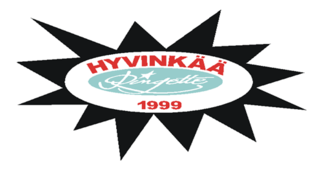 PALKITTAVAT KAUDELLA 2016 - 2017Joukkue:Palkinto 1, pelaaja:perustelut: Palkinto 2, pelaaja:perustelut: Palkinto 3, pelaaja:perustelut: 
Joukkue ehdottaa muihin palkintokategorioihin seuraavia henkilöitä palkinnon saajiksi:Vuoden ringettenuori: 
Vuoden valmentaja tai valmennustiimi: Seura-aktiivi: 
Asennepalkinto:
Seuratyöpalkinto:Seurastandaari: